Curriculum Overview for MusicYear 8Half Term 5: Introducing Digital Audio WorkstationsSubstantive Knowledge:Learning the concepts and skills required to create, extend and refine music using computers.Learning the applications that can be carried out in music software to produce a complete music track Disciplinary Knowledge:Applying skills learnt to creating music by:Recording and extending chord progressions, bass lines, drum tracks and melodic ideas onto a computer.Editing recorded music into a structure and applying effects and automation to produce a complete piece of music.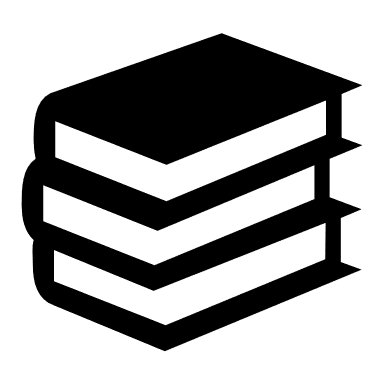 Key TermsTaught through started activities and within main lesson, checked in recall activities and listening tasksHalf Term 5: Introducing Digital Audio WorkstationsSubstantive Knowledge:Learning the concepts and skills required to create, extend and refine music using computers.Learning the applications that can be carried out in music software to produce a complete music track Disciplinary Knowledge:Applying skills learnt to creating music by:Recording and extending chord progressions, bass lines, drum tracks and melodic ideas onto a computer.Editing recorded music into a structure and applying effects and automation to produce a complete piece of music.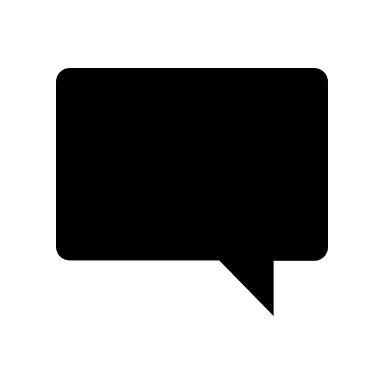 Track, layer, edit, refine, effects, EQ, reverb, chorus, echo, expander, phaser, balance, pan, chord, bass riff, clipping, dry / wet, quantise, sample. Mono, stereo, velocityHalf Term 5: Introducing Digital Audio WorkstationsSubstantive Knowledge:Learning the concepts and skills required to create, extend and refine music using computers.Learning the applications that can be carried out in music software to produce a complete music track Disciplinary Knowledge:Applying skills learnt to creating music by:Recording and extending chord progressions, bass lines, drum tracks and melodic ideas onto a computer.Editing recorded music into a structure and applying effects and automation to produce a complete piece of music.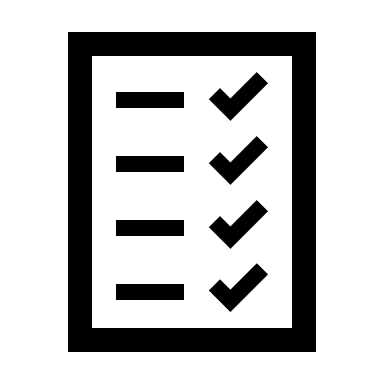 Recall Questions to Start Every LessonEnd of Unit AssessmentHalf Term 5: Introducing Digital Audio WorkstationsSubstantive Knowledge:Learning the concepts and skills required to create, extend and refine music using computers.Learning the applications that can be carried out in music software to produce a complete music track Disciplinary Knowledge:Applying skills learnt to creating music by:Recording and extending chord progressions, bass lines, drum tracks and melodic ideas onto a computer.Editing recorded music into a structure and applying effects and automation to produce a complete piece of music.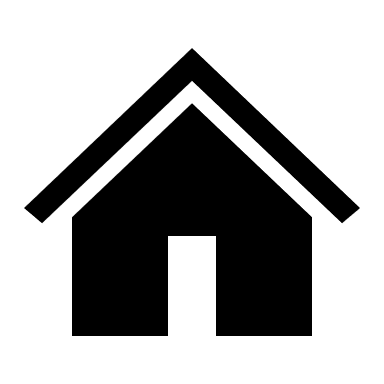 Homework SheetHalf Term 6: Renaissance MusicSubstantive Knowledge:How to take an existing song and edit to produce music from a different genreDisciplinary Knowledge:Applying knowledge and skills developed in music so far to produce a remix of a song.Editing the structure, timbres and use of effects to transform the song into a different genreKey TermsTaught through started activities and within main lesson, checked in recall activities and listening tasksHalf Term 6: Renaissance MusicSubstantive Knowledge:How to take an existing song and edit to produce music from a different genreDisciplinary Knowledge:Applying knowledge and skills developed in music so far to produce a remix of a song.Editing the structure, timbres and use of effects to transform the song into a different genreGenre, intro, verse, chorus, bridge, break, outro, gain, gate, lo-fi, loop, mixing, the mix, modulation, normalising,Half Term 6: Renaissance MusicSubstantive Knowledge:How to take an existing song and edit to produce music from a different genreDisciplinary Knowledge:Applying knowledge and skills developed in music so far to produce a remix of a song.Editing the structure, timbres and use of effects to transform the song into a different genreRecall Questions to Start Every LessonEnd of Unit AssessmentHalf Term 6: Renaissance MusicSubstantive Knowledge:How to take an existing song and edit to produce music from a different genreDisciplinary Knowledge:Applying knowledge and skills developed in music so far to produce a remix of a song.Editing the structure, timbres and use of effects to transform the song into a different genreHomework Sheet to build on knowledge of traditional notation including bass clef